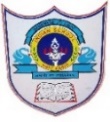 Indian School Al Wadi Al KabirMid Term ExaminationENGLISH LANGUAGE AND LITERATUREClass: IX                                                                                                  Time: 3 HoursDate: 17-09-2023                                                                                   Max. Marks: 801. Read the following text                                                                                                               (10 m)  There are various beliefs prevalent in society as to what should be eaten and what should not be eaten to keep healthy. If one has high blood pressure one is told to cut down on or stop consuming sodium. A new study from Boston University reveals that low sodium does not actually cause low blood pressure. A little salt is part of a healthy food plan. The study has shown that the people with the lowest intake of sodium along with the ones who have the highest intake of sodium have a greater risk of heart disease than the people in the middle.There is a theory that drinking milk post-infancy is unnatural. It is true that humans are the only species to drink milk as adults. Research shows that we have genetically evolved to adapt to it. Milk products actually play an important role in keeping us healthy. Dairy products are rich in whey, protein, linoleic acid, and calcium. Fat in general is not a bad thing. The scientific community is still debating the benefits of saturated fats. The other types of fats taken in moderation are good for us. Plant-based fats such as monosaturated fats found in foods like almonds, avocado, and omega-3 fatty acids found in fish offer many health benefits. These fats may reduce inflammation and improve the quality of blood. It may seem that diet products such as light salad dressing are healthier, but often they are not. Healthy food like this used to be popular, but many of these products remove the fat and replace it with added sugar. Large amounts of added sugar in the diet may be even more damaging to health than excessive dietary fat. A major study from the CDC showed that people who consumed a lot of sugar were more than twice as likely to die from heart disease. If you opt for a higher food, check the ingredients and food labels to make sure that the fats have not been replaced with added sugar. We must study the reports of various researchers before adopting any new mode of eating or food habit otherwise the result of the food plan may be the opposite of what is expected.  Answer the following questions, based on the passage above(i) The reason why we should consume dairy products, is:                                                                    (1)(a) they are rich in protein and calcium. (b) they are tasty and tempting. (c) they are good for heart. (d) they are not very expensive. (ii) Which type of people have a greater risk of heart disease?                                                              (1)(iii) Plant-based fats are good because they ____________                                                                   (1)(a) improve the quality of blood. (b) improve appetite. (c) strengthen mind and body. (d) improve heartbeats. (iv) The passage includes some words that are opposites of each other. From the sets (a)-(e) below, identify two sets of antonyms                                                                                                          (1)(v) ________ is more damaging to health than excessive dietary fat?                                                   (1)(vi) Monosaturated fats are found in food like:                                                                                      (1)1. milk products 2. sugar 3. almonds 4. oil 5. avocado (a) 1 and 4 (b) 3 and 5 (c) 2 and 4 (d) 2 and 3 (vii) Based on the reading of the passage, write about one of the food items you need to avoid from your diet in about 40 words.                                                                                                            (2)(viii) What is the tone of the writer in the given lines from paragraph (4)? Rationalise your responsein about 40 words.                                                                                                                          (2)     It may seem that diet products such as light salad dressing are healthier, but often they are not.2. Read the following text                                                                                                               (10 m)     1. In the year ended December 2016, 3.5 million overseas visitors arrived in New Zealand. But how many visitors are in New Zealand on any given day of the year? The question has practical importance. Visitors to New Zealand create demand for goods and services, including transportation, accommodation, and tourist activities. They also have an impact on local infrastructure. Knowing how many visitors New Zealand on any given day might be   civil defense or flu pandemic planning.2. The following data explores the seasonal fluctuations of visitors to New Zealand and New Zealand residents travelling overseas. This is based on short-term trips -those travelling for less than 12 months.• In 2016, the number of overseas visitors in New Zealand ranged from 112,000 on 31 August to354,000 on 29 December.• In contrast, in 2016 the number of New Zealand residents temporarily overseas ranged from 72,000on 1 March to 235,000 on 29 December.• In both cases, the late December peak reflects an upsurge in travellers visiting friends and family, as well as an upsurge in those visiting for holidays.3. There are strong seasonal patterns in visitor numbers (see figure below). In recent years the number of visitors in New Zealand peaked in the week of 27 December to 2 January. The peak day was 29 December in 2011-13and 2016, and 28 December in 2014 and 2015.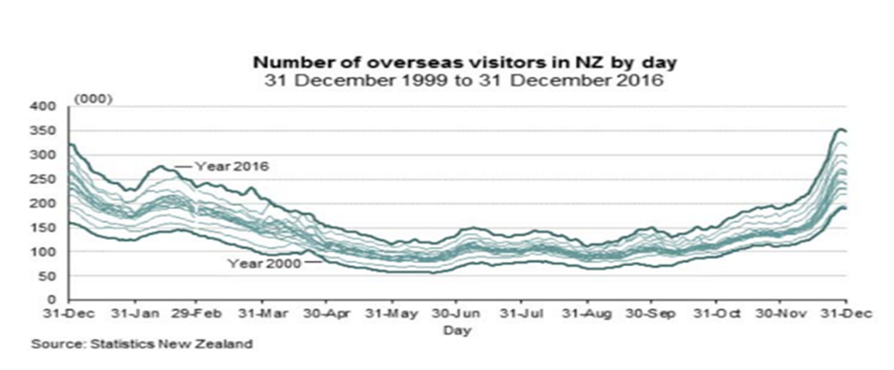 4. At that peak in 2016, the number of overseas visitors in New Zealand was 354,000. This compares with a peak of 191,000 in 2000. Since 2000, the number of visitors in New Zealand has increased across every day of the year, but more during the summer months (December to March).5. The number of visitors in New Zealand tends to be at its lowest in late August, early September, and mid-June. On 31 August 2016, there were an estimated 112,000 overseas visitors in New Zealand. This is 242,000 less than the peak reached on 29 December.6. The seasonality of visitor numbers presents challenges to the tourism sector. These challenges include:• Managing the peak summer influx of visitors• Marketing New Zealand as a destination at other times of the year, in order to spread visitor numbers throughout the year.Answer the following questions, based on the passage above(a) Which of the following is not a demand that is created in New Zealand because of the visitors   coming to the country?                                                                                                                       (1)(i) health(ii) accommodation(iii) transport(iv) goods                                                                                                                                                                                                                                                                          (b) On 29 December 2016, how many residents of New Zealand were temporarily overseas?            (1)(c) List any 2 challenges faced by the tourism sector because of the seasonality of the number of visitors.                                                                                                                                               (2)1. __________2. __________(d) The number of overseas visitors increases in New Zealand at a certain time of the year. This time isusually:                                                                                                                                              (1)(a) from mid-June to late September.(b) from December to March.(c) during the late August.(d) during the early September(e) The peak day of the number of overseas visitors in New Zealand in the year 2015 was:                 (1)       (a) 28 December(b) 31 December(c) 30 December(d) 29 December(f) Complete the following analogy correctly with a word from paragraph 5:                                       (1)     house: roof:: mountain : _____     (Clue: Just like the roof is a top of a house, similarly top of a mountain is...)(g) Based on the reading of the passage, write about the seasonal fluctuations of visitors to New   Zealand and New Zealand residents travelling overseas in 40 words.                                             (2)(h) The number of visitors in New Zealand on 31 August is _____ less than the visitors on the peak day in the year 2016.                                                                                                                                 (1)(a) 354,000(b) 235,000(c) 242,000(d) 191,000SECTION B : WRITING SKILLS & GRAMMAR (20 marks)GRAMMAR3. Complete ANY TEN of twelve of the following tasks, as directed.                                        (1x10)i. Fill in the blank by choosing the correct option to complete the sentence.If we _____ one more batsman in our team, we would have won the match.   (a) had had(b) would have been(c) would have(d) would have hadii. Select the correct option to fill in the blank for the given line.The swimmer was tired but he _____ reach the shore before he collapsed.(a) will(b) could(c) may(d) mustiii. Select the option that identifies the error and supplies the correction for the following line:Have you ever learn from a mistake you have made?iv. Complete the given sentence, by filling in the blank with the correct option:I bought a new car last year, but I _____ my old car yet, so at present I have two cars.(a) sell(b) have not sold(c) sold(d) did not sellv. Identify the error in the given sentence and supply the correction.A good business letter is one that get results.Use the given format for your response.vi. Use the correct modal to complete the sentence.He said I _____ use his car whenever I wanted.vii. Ram and Shyam are discussing their plans for the weekend. Fill in the blank to complete the dialogue below by choosing the correct options.Ram: What are you doing this weekend, shyam?Shyam: I don’t have any special plan.Ram: How do you like the idea _____.(a) of go for a picnic to the Dal Lake?(b) of going for a picnic to the Dal Lake?(c) of went for a picnic to the Dal Lake?(d) of going for a picnic by the Dal Lake?viii. Fill in the blank by choosing the correct option to complete the sentence.If only he _____ us the truth in the first place, things would not have gone wrong.(a) has told(b) would have told(c) had told(d) should have toldix. Select the correct option to fill in the blank for the given line.If I dyed my hair green, everybody _____ laugh at me.(a) would(b) should(c) may(d) canx. Complete the given sentence, by filling in the blank with the correct form of the verb in the bracket.As he was crossing the road, a car _____(knock) him down.xi. Fill in the blank by using the correct form of the word in the bracket.The woman in the pool _____ (swim) well yesterday.xii. Identify the error in the given sentence and supply the correction.I met her by chance then I gone to get some Medicine that Sister Amy used to give.Use the given format for your response.                                                             WRITING                                                                                (10)Note: All details presented in the questions are imaginary and created for assessment purpose.4 A. Your Summative Assessment examinations are round the corner. The syllabus is vast and whenever you sit down to study you are unable to concentrate as you are very nervous. You feel you may let down your parents and your teachers who have a lot of expectations from you. Write a diary entry about your feelings in about 100-150 words. You are Ashwin / Aishani.                                                                       OR4 B. Write a paragraph not more than 200 words titled ‘A Sporting Event Experience’5 A. Write a short story in 200 – 250 words, with the help of the cues given below. Give a suitable title to the story.Going to Mumbai by train to attend the marriage of a friend ….. got stuck in a traffic jam ….. reached the railway station late ….. boarded a wrong train ….. realised after two hours ….. now you … … …                                                                        OR5 B. Complete the story in 200-250 words which begins as the following: There was a joint family of six members including grandparents. It was the 75th birthday of the grandmother and the family planned to celebrate … … SECTION C: LITERATURE TEXTBOOK AND SUPPLEMENTARY READING TEXT (40 marks)6. Read the given extracts and answer the questions for ANY ONE of the two, given.                        (5)                     A. But the same old nightmare came the butcher with a knife and a rope who came nearer and nearer, with that dreadful smile, while she could not move, only stand still, crying out “Grandma!”. She woke shivering to see her father beside her bed, a candle in his hand. “What is the matter?” he said.i. Who is ‘she’ in the extract                                                                                                                   (1)ii. Dream is a psychologically conscious state that occurs during sleep and is often characterized by a rich array of endogenous sensory, motor, emotional, and other experiences. Explain Kezia’s nightmare based on this definition in about 40 words.                                                                       (2) iii. How did the butcher appear to Kezia in her dream?                                                                          (1)iv. Find a word from the passage that means “shake in fear and cold”.                                                 (1)ORB. As he gradually recovered from the ghastly experience, he began to reason with himself and finally concluded that it must have been some sort of auto suggestion, some trick that his subconscious had played on him.(i) Who recovered from the ghastly experience?                                                                                    (1)     (a) Iswaran     (b) Mahendra     (c) Ganesh     (d) Mahesh(ii) What was the ghastly experience?                                                                                                    (1)(iii) Justify the conclusion reached in the extract.                                                                                  (2)(iv) What did Iswaran witness before?                                                                                                   (1)7. Read the given extracts and answer the questions for ANY ONE of the two, given.                        (5)A. When the humid shadows hover Over all the starry spheres And the melancholy darkness  Gently weeps in rainy tears, What a bliss to press the pillow Of a cottage- chamber bed And lie listening to the patter Of the soft rain overhead!(i) Give the synonym of ‘melancholy’                                                                                                 (1)    (a)	happy     (b)	sad   (c)	thrilled   (d)	scaredii. Name the figure of speech in the following line 3                                                                           (1)iii. What is so blissful about listening to the patter of the soft rain?                                                    (1)iv. How does the poet describe the falling rain in the poem ‘Rain on the Roof?                                (2)ORB.     Wind, come softly.          Don’t break the shutters of the windows.          Don’t scatter the papers.          Don’t throw down the books on the shelfi. The figure of speech used in the above extract is __________                                                        (1)(a) Simile    (b) Transferred Epithet    (c) Metaphor    (d) Anaphoraii. Give another word from the extract for the expression ‘to spread all over’.                                   (1)iii. What is the tone in which the words have been spoken?                                                                (2)   iv. What does the poet ask the wind to do?                                                                                         (1)8. Answer ANY FOUR of the following in about 40-50 words each.                                         (4x3=12)i. “I took the one less travelled by.” What do we come to know about the poet from this line? Do you agree with his decision?                                                                                        (The Road Not Taken)ii. Bismillah Khan refused to start a Shehnai school in the U.S.A. Justify his stand.                                                                                                                                    (The sound of music)iii. ‘And the melancholy darkness gently weeps in rainy tears.’ What does the melancholy darkness mean and what does it do?                                                                                        (Rain on the Roof)iv. “Father’s great speech for the Port Authority had been lost.” What had happened to father’s speech?                                                                                                                                           (The Little Girl)v. What is the theme of the poem “Wind”?9. Answer ANY TWO of the following three questions in about 40-50 words each.                   (2x3=6)i. The man who had rescued the child was compassionate and kind. Discuss. (The Lost Child)ii. Describe Iswaran’s amazing capacity to produce vegetables, etc. in the lesson ‘Iswaran the Storyteller’.iii. Animals should be treated with love and respect. Comment on this statement with reference to the lesson ‘The Adventures of Toto’.10. Answer ANY ONE of the following two questions, in about 100-120 words.                        (1x6=6)A. Describe in brief, the adventures of Toto, the monkey.ORB. Iswaran was a great story teller, justify the statement by giving different examples from the story.11. Answer ANY ONE of the following two questions, in about 100-120 words.                        (1x6=6)A.	What is the moral presented by the poet in the poem ‘The Road Not Taken’?ORB. What values of life strengthened Evelyn against the handicap of her deafness? What does her career teach to handicapped people?General Instructions:(i) The Question Paper contains THREE sections-READING, GRAMMAR & WRITING and   LITERATURE(ii)  Attempt questions based on specific instructions for each part.(a) lowest and highest              (b) popular and evolved         (c) ingredients and dietary(d) remove and add                  (e) adopt and adaptOptionErrorCorrection(a)learnlearnt(b)havehas(c)athe(d)mademakeErrorCorrectionErrorCorrection